Низкий стартВыполнение стартовых командВыполнение команды «На старт!»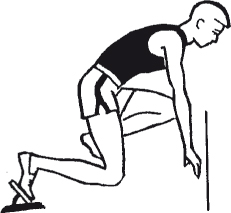 По команде «На старт!»: подойти к колодкам и встать за ними; наклониться вперед и поставить руки на дорожку за колодками; толчковую (сильнейшую) ногу поставить на переднюю колодку, более слабую ногу поставить на заднюю колодку; опустить колено сзади стоящей ноги на дорожку; поставить руки к линии старта; четыре пальца соединены вместе и обращены наружу; большие пальцы обращены кнаружи; руки расставлены на ширину плеч; плечи над стартовой линией; тяжесть тела распределяется равномерно между точками опоры; голова держится свободно; взгляд устремлен вперед-вниз примерно на 1,5–2 м от линии старта.Выполнение команды «Внимание!»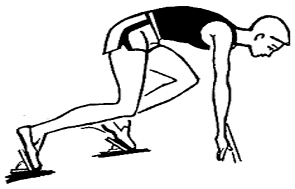 По команде «Внимание!»: колено стоящей сзади ноги отрывается от грунта; таз приподнимается выше плеч; коленный сустав передней ноги образует почти прямой угол; спина слегка приподнята; голова опущена, как при команде «На старт!»; тяжесть тела перенесена на руки.Выполнение команды «Марш!»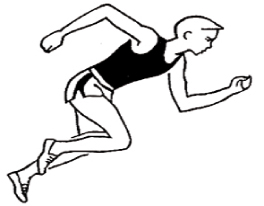 По команде «Марш!»: постараться вложить всю силу в первое движение; тело молниеносно выпрямляется вверх-вперед; находящаяся сзади нога делает первый шаг и касается грунта кратчайшим путем; кисти слегка отталкиваются от грунта; руки попеременно выполняют короткие и быстрые движения; взгляд направлен немного вперед на беговую дорожку, наклон тела уменьшается только через 6–8 шагов.Стартовый разбег: касаться грунта передней частью стопы; перемещать стопы по одной линии; делать широкие и быстрые шаги; энергично отталкиваться стопами; высоко поднимать маховую ногу; руки, согнутые в локтях, энергично работают вперед-назад (не наискось, не поперек тела); не сжимать руки в кулаки; наклонить тело слегка вперед, но не сгибаться в пояснице; не стискивать зубы, не напрягать рот.Ошибки, допускаемые при низком стартеГолова закинута назад, потому что бегун смотрит в направлении финиша – спина прогибается. 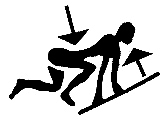 Руки не выпрямлены – центр тяжести слишком сдвинут назад. 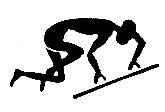 Руки опираются неотвесно, под углом – тяжесть тела чрезмерно переносится назад. 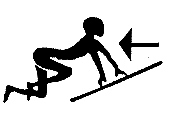 Спина прогибается. 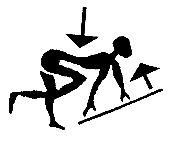 Бегун «сидит», слишком отклонив туловище назад, руки упираются наискось. 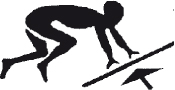 Таз поднят очень высоко – ноги уже почти выпрямлены. 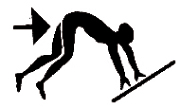 Бегун слишком сильно опирается на руки, которые к тому же расположены неотвесно. 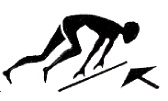 Выпрямление произошло до того, как ноги сделали первое движение. 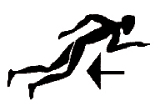 Маховая нога поднимается чрезмерно высоко. 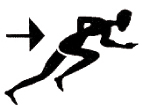 Обе руки слишком отводятся назад. 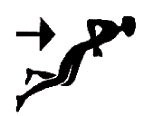 